NORTH POINT SENIOR SECONDARY BOARDING SCHOOLWORKSHEETCLASS - KGENGLISHFILL INE THE BLANKS ACCORDING TO THE PICTURE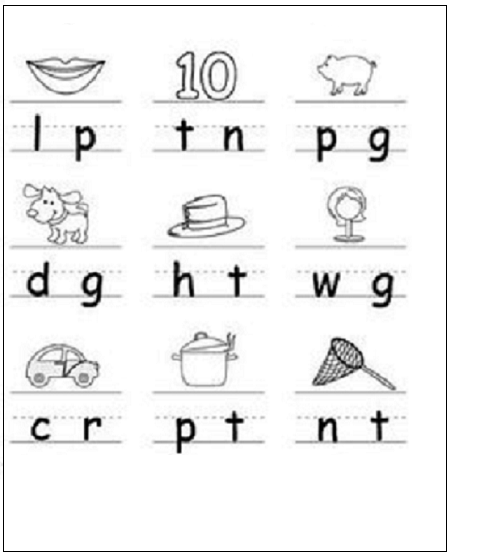 